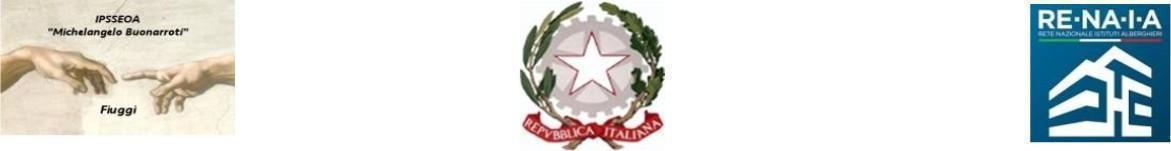 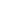 Ministero dell’Istruzione - Ufficio Scolastico Regionale per il LazioI.P.S.S.E.O.A. “M. Buonarroti" – FiuggiISTITUTO PROFESSIONALE DI STATO PER I SERVIZI PER L’ ENOGASTRONOMIA E L ’OSPITALITA’ ALBERGHIERAENOGASTRONOMIA – Cucina; ENOGASTRONOMIA - Bar/Sala e Vendita – ACCOGLIENZA TURISTICA – ARTE BIANCA E PASTICCERIASede Centrale Via G. Garibaldi - 03014 Fiuggi (Fr) - Cod. Mecc. FRRH030008 Sede succ. Paliano (loc. San Procolo): - Cod. Meccanografico: frrh03002A;Cod. Mecc. sede convitto: FRVC020004 - Cod. Mecc. CC “Pagliei” - Frosinone: FRRH030019Telefono: 0775 - 533614 - frrh030008@istruzione.it; frrh030008@pec.istruzione.itSITO WEB: www.alberghierofiuggi.edu.it codice fiscale: 92070770604	codice univoco di fatturazione: UFQC1QMODELLO A1Al Dirigente Scolasticodell’I.P.S.S.E.O.A. "MICHELANGELO BUONARROTI" - FiuggiModulo 1^ iscrizione convitto A.S. 2023/2024SCHEDA DEL CONVITTORECOGNOME convittore	NOME			 INDIRIZZO		COD.FISC.		 CITTA’				CAP	PROV	 PADRE			TEL  			EMAIL	@  	MADRE	TEL  	EMAIL	@	 ALTRI RECAPITI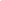 Il sottoscritto	genitore/affidatario/tutore dell’alunno/a ………………………………………………........ classe	Richiede il servizio convittuale per l’A.S. 2023/2024 e si impegna nel pagamento della retta convittuale fissata per questo anno scolastico a € 2.750,00 secondo il piano rateale esposto di seguito:1.   € 150,00    30 aprile       2023 (quota di adesione rimborsabile);2.   € 250,00    31 maggio    2023 (quota rimborsabile);3.   € 250,00    30 giugno      2023 (vincolante al pagamento dell’intera retta di       € 2.7500,00 fatto salvo quanto previsto dall’atto d’assenso allegato);4.   € 300,00   31 agosto       20235. € 300,00  + € 50,00 cauzione (all’ingresso in convitto);       6.  € 300,00   31 ottobre      2023;       7.  € 300,00   30 novembre 2023;       8.  € 300,00   31 dicembre   2023;       9.  € 300,00   31 gennaio      2024;     10.  € 300,00   28 febbraio     2024.Il sottoscritto dichiara di essere a conoscenza che nel caso di un’eventuale chiusura o ritardo nell’apertura dovuta a cause indipendenti dalla volontà dell’IPSSEOA, la somma rimborsata sarà di € 6,00 per ogni giorno effettivo di chiusura del convitto.Il sottoscritto si impegna, altresì, ad accettare integralmente l’atto d’assenso allegato allapresente che riconsegnerà debitamente firmato.Tutte le rate dovranno essere pagate, entro le date sopra indicate, in una delle seguenti modalità:Bonifico bancario, IBAN: IT52K0529774270T21010000093 intestato a IPSSEOA DI FIUGGI, C/O BANCA POPOLARE DEL FRUSINATE ag. ALATRI (FR);attraverso il portale “PAGO in rete” indicando nome e cognome del convittore e numero della rata come da elenco suddetto (seguiranno istruzioni operative); le ricevute di pagamento dovranno essere inviate tramite e-mail a frrh030008@istruzione.itIl sottoscritto si impegna, altresì, ad accettare integralmente l’atto d’assenso allegato allapresente che riconsegnerà debitamente firmato.Fiuggi, Firma dei genitori/affidatari/tutori1° genitore/affidatario/tutore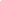 Carta Identità N° ……………………………………………………………………………………………………Rilasciata Comune di ………………………………………………………………………… Il .…….. /.…….../……….2° genitore/affidatario/tutore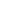 C. Identità. N° ……………………………………………………………………………………………………Rilasciata Comune di ………………………………………………………………………… Il .…….. /.…….../……….Al Dirigente Scolastico dell’I.P.S.S.E.O.A. "MICHELANGELO BUONARROTI" - FiuggiATTO DI ASSENS0 2023/2024Il Sottoscritto,…………………………………………….……………..…..…. Residente a ……………………………………………….(…..…..)Padre/Madre/Tutore/Affidatariodell'allievo/a………………………………………………………………………………………………Allievo nato/a ………………………………………………….…… Prov.(…..….) il ………../………/………. della classe …….ACCETTANDO che suo figlio/assistito frequenti il convitto annesso a codesto Istituto, si impegna a rispettare le norme che disciplinano la vita convittuale e i rapporti tra famiglia e convitto, prendendo atto e sottoscrivendo quanto segue:Inizio e fine attività convittuali:Avranno inizio il Lunedì o i giorni post-festivi al termine delle lezioni scolastiche.I convittori devono comunicare la loro presenza in convitto entro le ore 9,30 del giorno in cui rientrano apponendo la propria firma sul modello depositato nella hall della scuola;Rientri successivi a tale ora richiedono la giustificazione dei genitori;L’attività convittuale termina il Venerdì o i giorni prefestivi alle 16,00, entro tale ora ilconvittore dovrà lasciare il convitto.Ritardi ed assenze vanno opportunamente comunicate (telefono, email), motivate e documentate anche per i convittori maggiorenni;Il convittore rimborserà all'Istituto l'importo per eventuali danni arrecati alla struttura e alle cose, sia provocati individualmente che collettivamente;Il convittore è responsabile della camera arredata assegnatagli ed è tenuto a risarcire immediatamente i danni arrecati; in caso di ritiro il genitore dovrà immediatamente procedere alla verifica finale;L'Istituto non risponde degli oggetti di valore tenuti in camera;Il personale educativo effettuerà, con periodicità, senza preavviso e anche in assenza del convittore, controlli nella stanza e negli arredi della camera a lui assegnata;La funzione del convitto annesso all'I.P.S.S.E.O.A. di Fiuggi è strettamente connessa al funzionamento della scuola e alla frequenza delle regolari lezioni, pertanto ai convittori minorenni è preclusa la possibilità di aderire a forme di protesta che non prevedano la presenza in classe. I convittori maggiorenni che aderiranno ad iniziative di protesta che prevedano l'assenza dalla classe dovranno far rientro in convitto rispettando i canonici orari di uscita. In caso di ordinanza di chiusura della scuola da parte delle autorità competenti (sindaco, prefetto ecc.) il convittore dovrà lasciare il convitto entro le ore 16.00 del giorno di chiusura, previo semplice contatto telefonico con i genitori, con il primo mezzo disponibile;Il convittore, anche minorenne, in occasione di stages, P.C.T.O, corsi recupero e potenziamento, sportelli didattici, corsi professionalizzanti, attività teatrale, tornei sportivi e qualsiasi altra attività organizzata dalla scuola e/o dal convitto, potrà effettuare i viaggi di andata e ritorno per i luoghi dove si svolgono le succitate attività extra convittuali ed extra scolastiche organizzate dalla scuola e/o dal convitto in modo autonomo. Durante tali trasferimenti, il convitto declina ogni responsabilità civile e penale;Eventuali provvedimenti disciplinari a carico del convittore, verranno comunicati alle famiglie tramite lettera e/o tramite telefonata o messaggio. Al rientro in convitto, dopo la sospensione, il convittore dovrà essere accompagnato dal genitore che conferirà con il dirigente o con l'istitutore in servizio. Provvedimenti disciplinari relativi al convitto, prevedono sempre l'obbligo della frequenza a scuola, viceversa i provvedimenti disciplinari scolastici comportano automaticamente la sospensione anche dal convitto;Eventuale integrazione di documentazione relativa ai minori nel caso di genitori separati o in affidamento familiare. Qualora esistano situazioni particolari (affidamento ad uno solo dei genitori, affidamento ad una famiglia o ad una casa famiglia ecc.), il genitore affidatario, la famiglia affidataria o la casa famiglia hanno l'obbligo di presentare tutta la documentazione in loro possesso attestante suddette situazioni;Eventuali comunicazioni di carattere sanitario/alimentare dovranno essere dichiarate e/o documentate ai responsabili e al personale infermieristico, al momento dell’entrata in convitto;Il Deposito cauzionale di € 50,00 (una tantum), che copre i danni arrecati durante la permanenza in convitto, va integrato qualora il danno superi l'importo e reintegrato ogni qualvolta scenda al di sotto della soglia di € 25,00. Il deposito cauzionale verrà restituito, fatte le necessarie verifiche, nel momento in cui il convittore lascerà definitivamente il convitto.Per quanto non contemplato esplicitamente nel presente atto, si fa riferimento al regolamento del convitto, al regolamento interno di disciplina e soprattutto alla normativa vigente riguardante i convitti sul territorio nazionale.Il sottoscritto dichiara di aver preso visione e di accettare senza riserve l'Atto d'Assenso in tutti i sui articoli e di aver preso atto che il costo del servizio convittuale è di € 2.750,00 + (€ 50,00 di cauzione solo per i neo iscritti), dilazionati in 10 rate.Si impegna a versare all'Istituto le rate tramite il portale PAGO in rete nei tempi sottoelencati:1.   € 150,00    30 aprile       2023 (quota di adesione rimborsabile);2.   € 250,00    31 maggio    2023 (quota rimborsabile);3.   € 250,00    30 giugno      2023 (vincolante al pagamento dell’intera retta di       € 2.7500,00 fatto salvo quanto previsto nella sezione “RIMBORSI” di quest’atto d’assenso); 4.   € 300,00   31 agosto       20235. € 300,00  ingresso al convitto + (€ 50,00 deposito cauzione solo per i neo iscritti);       6.  € 300,00   31 ottobre      2023;       7.  € 300,00   30 novembre 2023;       8.  € 300,00   31 dicembre   2023;       9.  € 300,00   31 gennaio      2024;     10.  € 300,00   28 febbraio     2024.Tutte le rate dovranno essere pagate, entro le date sopra indicate, attraverso il portale PAGO in rete indicando nome e cognome del convittore e numero della rata come da elenco suddetto; le ricevute di pagamento dovranno essere inviate tramite e-mail a frrh030008@istruzione.itLa quota comprende:Vitto e alloggio in albergo dal Lunedì (o post-festivo) termine lezioni al Venerdì (o prefestivi) ore 16,00, per l'intero periodo convittuale;Assistenza h24 con personale educativo, attività ricreative con utilizzo di sussidi didattici;Trasporto dal convitto alla sede scolastica e viceversa;Assistenza infermieristica (i costi relativi al pagamento di ticket, ambulanze e medicinali sono a carico delle famiglie);Assicurazioni;Assistenza allo studio.RIMBORSI: il versamento di 150,00 € effettuato ad aprile, cosi come il versamento di 250,00  € effettuato a maggio verranno  integralmente rimborsato  qualora entro il 30  giugno  non verrà pagata la 3^ rata di 250,00 €. In tal caso il convittore verrà considerato rinunciatario e il suo posto considerato libero.Il pagamento delle prime 4 rate (4^ rata di agosto), una volta versate, non verranno più rimborsate e vincoleranno il genitore al pagamento dell’intera quota di € 2.750,00, a meno che il ritiro del convittore non venga reintegrato da un nuovo ingresso. In tal caso al convittore ritirato verrà addebitato esclusivamente l’importo relativo alla effettiva presenza in convitto calcolata fino alla data dell’ingresso del nuovo convittore che pagherà la rimanente quota;Dopo il versamento della 5^ rata (ingresso in convitto) tutti i ritiri dovranno essere ufficialmente comunicati al protocollo della scuola (la data del protocollo sarà il riferimento temporale per il calcolo del rimborso di € 6,00 al giorno effettivo). Qualora non siano state pagate, nei tempi previsti, le rette dovute, questa Amministrazione si avvarrà della possibilità di revocare il diritto al convitto all'alunno convittore e recuperare quanto non versato.Fiuggi ………. /	/ 2023Firma per accettazione dei punti 1, 2, 3, 4, 5, 6, 7, 8, 9, 10, 11, 12, della rateizzazione e delle modalità di rimborso in caso di rinuncia.1° genitore/affidatario/tutore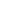 Carta Identità N° ……………………………………………………………………………………………………Rilasciata Comune di ………………………………………………………………………… Il .…….. /.…….../……….2° genitore/affidatario/tutore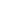 C. Identità. N° ……………………………………………………………………………………………………Rilasciata Comune di ………………………………………………………………………… Il .…….. /.…….../……….